Publicado en  el 20/01/2017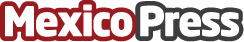 La TV tiene un fuerte rival a vencer en la lucha por la atención de los consumidoresLa TV abierta continúa siendo un medio importante para las marcas, un estimado de Digital TV Research proyectó que el número de hogares con televisión registrado a nivel mundial fue de 1.59 mil millones en 2016Datos de contacto:Nota de prensa publicada en: https://www.mexicopress.com.mx/la-tv-tiene-un-fuerte-rival-a-vencer-en-la_1 Categorías: Comunicación Televisión y Radio E-Commerce http://www.mexicopress.com.mx